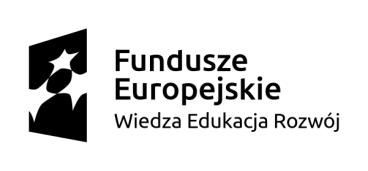 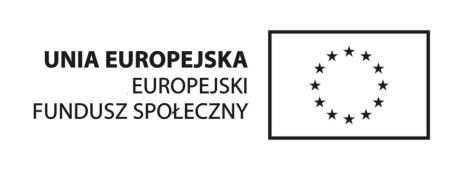 Załącznik 1.6OŚWIADCZENIE STAŻYSTYo braku powiązańImię i nazwisko stażysty ..............................................……………………….…………………………………………... Proszę o zaznaczenie informacji dotyczących Pana/Pani sytuacji w momencie rozpoczęcia udziałuw projekcie:1nie jestem i nie byłem/am związany/a z Instytucją przyjmującą na Staż umową o pracę ani umową cywilnoprawną;nie jestem właścicielem/ką, współwłaścicielem/ką Instytucji Przyjmującej na Staż ani nie zasiadam w organach zarządzających Instytucji Przyjmującej na Staż;nie pozostaję z związku małżeńskim, w stosunku pokrewieństwa lub powinowactwa do drugiego stopnia z właścicielem, współwłaścicielem Instytucji Przyjmującej na Staż oraz z żadną z osób zasiadających w organach zarządzających Instytucji Przyjmującej na staż ani z opiekunem stażysty wyznaczonym przez Instytucję Przyjmującą na Staż;Oświadczam, że wszystkie podane przeze mnie powyżej informacje są prawdziwe i kompletne. Przyjmuję do wiadomości, że informacje te mogą podlegać weryfikacji przez upoważnione instytucje (np. urzędy kontroli skarbowej) na podstawie krajowych rejestrów (np. rejestr ZUS, rejestr PUP) pod względem ich zgodności z prawdą.………...……………………………………..…………………(data i czytelny podpis stażysty)1 Zaznaczyć właściwy kwadrat